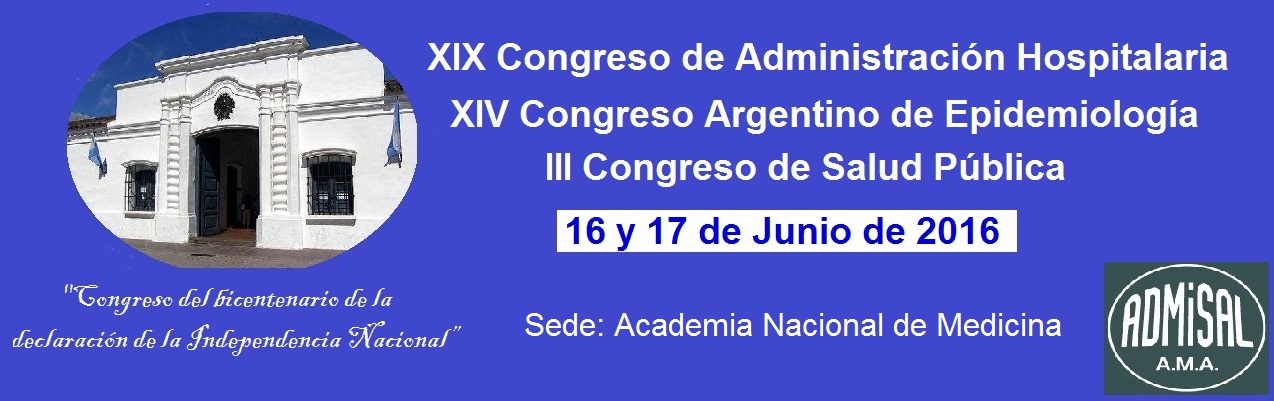 Formulario para  presentación de Resúmenes de Trabajos libres.(Fecha límite de presentación: 30 de Mayo de 2016)Título del TrabajoInformación del autor que lo presentaráApellido y Nombre: ... ................................................................Lugar de trabajo:........................................................................Dirección: ..............	Ciudad: ...............................................................Provincia: .....................................................CP ........................	País: ....................................................................Tel: ....................................... Fax  ..........  	Email:....Nombres y Apellidos de los autoresLugar de realizaciónInstrucciones para la presentación del Resumen : Todos los resúmenes podrán ser  enviados por correo electrónico a la Comisión Organizadora: congreso.independencia2016@gmail.com ( Lic. Silvia Vouillat)  , hasta  el 30 de Mayo de 2016No se aceptarán formularios enviados por fax.  La fuente a utilizar debe ser Times New Roman,  de 10 puntos, con buen contraste.El o los autores  deberán estar inscriptos en el congreso y no se aceptarán más de dos resúmenes como autor principal.EL Título debe constar al inicio y en mayúsculas.Los Autores, apellido e inicial del primer nombre. Subrayar al relator del trabajo.Institución/es donde se realizó.Texto: Introducción, objetivos, metodología, resultados , conclusiones